5071N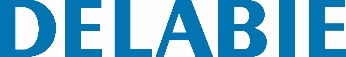 L-shaped Nylon shower grab bar, white, anti-bacterial, H. 1,245mmАртикул: 5071N Технические характеристикиL-shaped shower grab bar Ø 32mm, for PRM. Helps the user stand and secures movement in the bath or shower. Can be used as a shower rail by adding a sliding shower head holder and/or soap dish. Dimensions: 1,245 x 450mm.Can be installed with the upright to the left or right side.  Suitable for intensive use in public places or the healthcare sector.High strength polyamide (Nylon): with 2mm reinforced steel core treated against corrosion. Uniform non-porous surface for easy maintenance and hygiene. Good resistance to chemical products and cleaning. Anti-UV treatment. Warm to the touch. 38mm gap between the bar and the wall: minimal space prevents the forearm passing between the bar and the wall, reducing the risk of fracture in case of loss of balance. Fixings concealed by a 6-hole cover plate, Ø 73mm. Supplied with stainless steel screws for concrete walls. Tested to over 200kg. Maximum recommended user weight 135kg.10-year warranty. CE marked.